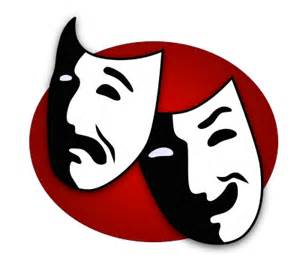 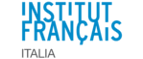 Florence Bonnand,  Acpf, Ambassade de France en Italie                                   TEATRO  E LINGUAIl Servizio di cooperazione educativa dell’Istituto Francese Italia e l’Ambasciata di Francia in Italia organizzano uno stage di formazione sulle Tecniche teatrali al servizio dell’insegnamento/apprendimento della lingua francese per i professori di Lingua e civiltà francese delle scuole italiane, primarie e secondarie.lunedì 21 et martedi 22 novembre 2016lunedi 23  et martedi 24 gennaio 2017 presso l’Institut Français di Firenze, Piazza OgnissantiProgramma della formazione (1° parte)21 e 22 novembre 2016Lo scenario letterarioUn percorso strategico per l’insegnamento della letteratura Lunedi 21 novembre9.30-10.00 :   Accoglienza dei partecipanti e presentazione dello stage 10.00-13.00 : Esercizi preparatori (il gesto, il mimo,il racconto verbale e non verbale, l’articolazione)                          Presentazione dei testi letterari e esercizi d’improvvisazione13.00-14.30 : Pausa pranzo (possibilità di pasti rapidi e a prezzi modici nel quartiere) 14.30-17.30 : Creazione dei gruppi di lavoro                          Elaborazione degli scenari (scelta delle situazioni, canovaccio, scenografia)Martedi 22 novembre9.30-13.00 : Scrittura teatrale (a partire da griglie per la costruzione , la descrizione e la presentazione dei personaggi)                      Lettura, messa in spazio, messa in scena 13.00-14.30 : Pausa pranzo (possibilità di pasti rapidi e a prezzi modici nel quartiere) 14.30-17.30 : Presentazione dei lavori da parte dei gruppi                        Riflessioni sull’attività e progetti in prospettivaProgramma di formazione (2° parte)23 e 24gennaio 2017Teatro e letteratura nel corso di francese Della creazione e della messa in scenaLunedi 23 gennaio9.30-10.00:   Accoglienza dei partecipanti e presentazione dello stage 10.00-13.00 : Creazione dei gruppi di lavoro. Scelta dei testi.                        Adattamento di uno o più testi e riscrittura teatrale per la classe (le trasformazioni formali                         rispetto al testo di origine)   13.00-14.30 : Pausa pranzo (possibilità di pasti rapidi e a prezzi modici nel quartiere) 14.30-17.30 : Scrittura di regia (Ri)- costruzione dei personaggi, dell’intrigo.Martedi 24 gennaio9.30-13.00:  Distribuzione dei ruoli /secondo il numero dei docenti)                          Esercizi sull’interpretazione e sull’assunzione dei ruoli13.00-14.30: Pausa pranzo (possibilità di pasti rapidi e a prezzi modici nel quartiere)14.30-17h.30: Scenografia (luci, suoni, ambiente, costumi)                         Lettura,  messa in spazio  (lavoro sulla parola detta, sull’interpretazione) e messa in scena                        (lavoro sugli spostamenti)                        L’assunzione del personaggioDocente del corso : Prof.ssa Eliana Terzuoli, Formatrice di teatro  e di teatro in lingua, Responsabile per la Toscana della rete di teatro per in lingua francese per studenti e del Festival fiorentino di teatro francese per la scuola  «Théâtralisons ensemble». Ex-Docente di Lingua e civiltà francese nella scuola media superiore e all’Università di Firenze, Eliana Terzuoli è autrice di numerosi articoli sulla pratica teatrale nella classe di lingua straniera. ***La formazione completa prevede due stage in presenza (30 ore), un lavoro di sperimentazione nelle classi (10 ore) e la rappresentazione finale (10 ore). Un diario di bordo permetterà agli insegnanti di rendere conto della loro esperienza.Ai partecipanti sarà rilasciato un attestato con il numero delle ore realizzate (massimo 50 ore).La formazione è riconosciuta dal MIUR nel quadro della formazione continua degli insegnanti.L'Institut français Italia è soggetto di per sé qualificato per la formazione del personale scolastico. Direttiva MIUR 170/2016, art.1 comma 5.